           Bir bütün iki yarım eder. 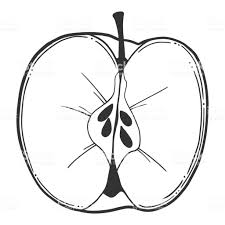 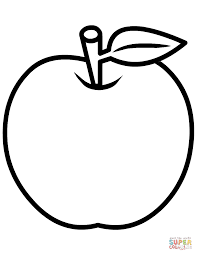           İki yarım bir bütün eder.            4 yarım elma kaç bütün elma eder ?     3 bütün elma kaç yarım elma eder ?     8 yarım elma kaç bütün elma eder ?   5 bütün elma kaç yarım elma eder ?    2 bütün elma kaç yarım elma eder ?    7 bütün elma kaç yarım elma eder ?     12 yarım elma kaç bütün elma eder ?                 BİLGİ NOTUBir bütünü iki eşit parçaya bölersek iki yarım parça ortaya çıkar. İki eşit yarım parçayı birleştirdiğimizde bir bütün oluşur.	B                 Aşağıdaki dikdörtgen ve kalp şeklini inceleyelim.Peki aşağıdaki şekil iki eşit parçaya bölünmüş mü ?	  İki kalp kaç yarım kalp eder ?derskitabicevaplarim.com